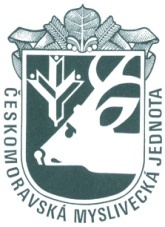 USNESENÍ Z OMR 19. 6. 2019ÚKOLY  S TRVALOU  PLATNOSTÍUkládá panu Mráčkovi, prostřednictvím pana Holíka koordinaci kroužků mladých myslivců ve spolupráci s KPKOdpovídá: předseda KPK pan Mráček       Termín: trvaleÚKOLY  K PLNĚNÍČlenové komisí si připraví stručně zprávy o činnosti, které budou předneseny na okresním sněmu, 
dne 26. 6.2019. Odpovídá: předsedové jednotlivých komisíNa okresní sněm budou písemně pozváni zástupci Lesů města Prostějova, VLS Plumlov a zástupci orgánů Životního prostředí města Prostějova.Odpovídá: jednatel Jiří ProcházkaPříprava a chystání sněmu proběhne dne 24.6. 2019 v odpoledních hodinách na střelnici OMS Prostějov.Odpovídá: jednatel Jiří ProcházkaS usnesením souhlasí všichni přítomní členové OMR.Dne: 19. 6. 2019Zapsala: Mgr. Eva Fajtová